 В соответствии с Федеральными законами от 06.10.2003 № 131-ФЗ «Об общих принципах организации местного самоуправления в Российской Федерации» и от 02.03.2007 № 25-ФЗ «О муниципальной службе в Российской Федерации», Законом Чувашской Республики от 05.10.2007 № 62 «О муниципальной службе в Чувашской Республике», Уставом Урмарского муниципального округа Чувашской Республики,  	Собрание депутатов Урмарского муниципального округа  Чувашской Республики решило:Утвердить прилагаемые Квалификационные требования к уровню профессионального образования, стажу муниципальной службы или стажу работы по специальности, направлению подготовки, необходимым для замещения должностей муниципальной службы в Урмарском муниципальном округе Чувашской Республики.Настоящее решение вступает в силу после его официального опубликования в периодическом печатном издании «Урмарский вестник».Председатель Собрания депутатовУрмарского муниципального округа Чувашской Республики                                                                       Ю.А. Иванов                                                                                  Глава  Урмарского    муниципального округа Чувашской Республики                                                                      В.В. Шигильдеев  Михеев Юрий Николаевич8 (835 44) 2-16-10Утвержденырешением Собрания депутатов Урмарского муниципального округа Чувашской Республики от 28.12.2022 № С-7/4КВАЛИФИКАЦИОННЫЕ ТРЕБОВАНИЯк уровню профессионального образования, стажу муниципальной службы или стажу работы по специальности, направлению подготовки, необходимым для замещения должностей муниципальной службы в Урмарском муниципальном округе Чувашской РеспубликиI. Квалификационные требования, предъявляемые для замещения высших должностей муниципальной службыУровень профессионального образования: высшее образование не ниже уровня специалитета, магистратуры.Стаж муниципальной службы или работы по специальности, направлению подготовки не менее четырех лет.II. Квалификационные требования, предъявляемыедля замещения главных должностей муниципальной службыУровень профессионального образования: высшее образование не ниже уровня специалитета, магистратуры.Стаж муниципальной службы или работы по специальности, направлению подготовки не менее двух лет, за исключением случаев, указанных в абзаце третьем настоящего раздела.Стаж муниципальной службы или работы по специальности, направлению подготовки не менее одного года для лиц, имеющих диплом специалиста или магистра с отличием, в течение трех лет со дня выдачи диплома.III. Квалификационные требования, предъявляемыедля замещения ведущих должностей муниципальной службыУровень профессионального образования: высшее образование.Стаж муниципальной службы или работы по специальности, направлению подготовки: требования не предъявляются.IV. Квалификационные требования, предъявляемыедля замещения старших должностей муниципальной службыУровень профессионального образования (к должностям муниципальной службы по функциональному признаку «специалисты»): высшее образование.Уровень профессионального образования (к должностям муниципальной службы по функциональному признаку «обеспечивающие специалисты»): профессиональное образование.Стаж муниципальной службы или работы по специальности, направлению подготовки: требования не предъявляются.V. Квалификационные требования, предъявляемыедля замещения младших должностей муниципальной службыУровень профессионального образования: профессиональное образование.Стаж муниципальной службы или работы по специальности, направлению подготовки: требования не предъявляются.Об утверждении Квалификационных требований к уровню профессионального образования, стажу муниципальной службы или стажу работы по специальности, направлению подготовки, необходимым для замещения должностей муниципальной службы в Урмарском муниципальном округе Чувашской Республики Об утверждении Квалификационных требований к уровню профессионального образования, стажу муниципальной службы или стажу работы по специальности, направлению подготовки, необходимым для замещения должностей муниципальной службы в Урмарском муниципальном округе Чувашской Республики 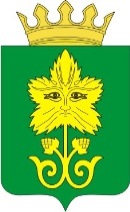 